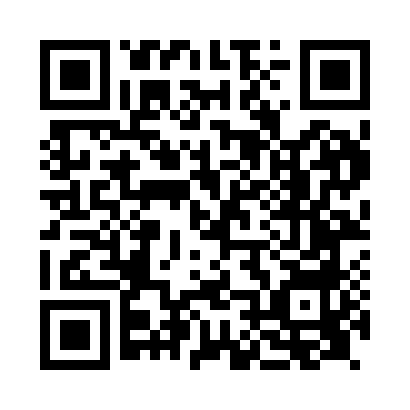 Prayer times for Mundford, Norfolk, UKMon 1 Jul 2024 - Wed 31 Jul 2024High Latitude Method: Angle Based RulePrayer Calculation Method: Islamic Society of North AmericaAsar Calculation Method: HanafiPrayer times provided by https://www.salahtimes.comDateDayFajrSunriseDhuhrAsrMaghribIsha1Mon2:504:391:016:409:2311:122Tue2:514:401:026:409:2311:123Wed2:514:411:026:409:2211:124Thu2:524:421:026:399:2211:125Fri2:524:431:026:399:2111:126Sat2:534:431:026:399:2111:117Sun2:534:441:026:399:2011:118Mon2:544:451:036:389:1911:119Tue2:544:461:036:389:1911:1110Wed2:554:481:036:389:1811:1011Thu2:564:491:036:379:1711:1012Fri2:564:501:036:379:1611:0913Sat2:574:511:036:369:1511:0914Sun2:584:521:036:369:1411:0915Mon2:584:531:036:359:1311:0816Tue2:594:551:046:359:1211:0817Wed3:004:561:046:349:1111:0718Thu3:004:571:046:349:0911:0619Fri3:014:591:046:339:0811:0620Sat3:025:001:046:329:0711:0521Sun3:025:011:046:329:0611:0522Mon3:035:031:046:319:0411:0423Tue3:045:041:046:309:0311:0324Wed3:055:061:046:299:0111:0325Thu3:055:071:046:289:0011:0226Fri3:065:091:046:288:5811:0127Sat3:075:101:046:278:5711:0028Sun3:085:121:046:268:5510:5929Mon3:085:131:046:258:5410:5930Tue3:095:151:046:248:5210:5831Wed3:105:161:046:238:5010:57